Friends and Family Luncheon November 2022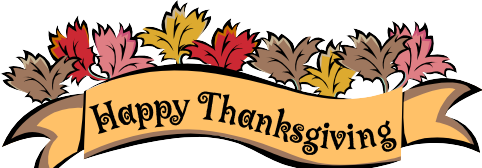 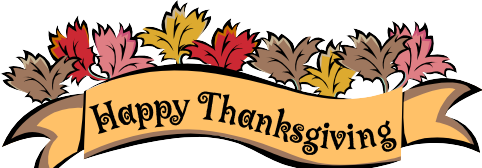 You are cordially invited to attend Eastvalley’s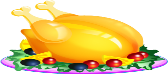 Friends and Family Luncheon in the Café!Guests (parents, grandparents, non-Eastvalley siblings, etc.) should PREPAYusing the order form below. Guests’ lunches cost $5.00 each. We respectfully request that NO outside food be brought to the luncheon from restaurants such as McDonald’s, Subway, etc. In order to accommodate all families, we are requesting each student to limit their number of guests to a maximum of 2.There are 2 easy ways to pre-order & pre-pay!Go to https://eastvalleypta.membershiptoolkit.com/ and order/pay online ORComplete the information below for the number of guests only (parents, grandparents, non-Eastvalley siblings, etc.) and put the payment and form in the safe in the cafeteria by Friday, November 11th. Please DO NOT include Eastvalley students in the guests’ count.	(number of guests - maximum 2) X $5.00 = $ 	(Return this form with the total amount enclosed in an envelope labeled “Friends & Family Lunch”.Cash or checks made payable to Eastvalley are accepted. The exact amount is required – change will not be returned.)Student’s Name: 	Student’s Grade: 	 Teacher’s Name: 	Important Note: Please submit the form with payment in an envelope for each student. For example, submit 3 separate envelopes with the form and payment if you have 3 Eastvalley students.TimeAssigned TablesTuesday, Nov. 15 (2nd and 4th)Wednesday, Nov. 16(1 and 3rd)Thursday, Nov. 17(Kindergarten, Holmes, Neville, Boggess, Vlass,and 5th)11:00-11:401, 2, 3, 4DelaneyBernardHolmes & Neville11:05-11:455, 6, 7, 8ShapiroStillVlass & Boggess11:10-11:509, 10, 11, 12LevyFortuneBrown11:15-11:5513, 14, 15, 16WhaleyPriceDotson11:20-12:0017, 18, 19, 20KeosoukanhMageeHenderson11:45-12:251, 2, 3, 4RoblesBarrettSacia11:50-12:305, 6, 7, 8Wells11:55-12:359, 10, 11, 12MerrittJohnstonPerry12:00-12:4013, 14, 15, 16ScarbroughMcClellan12:05-12:4517, 18, 19, 20GoldbergLewisBaker12:30-1:101, 2, 3, 4BurnsHayesMorgan12:35-1:155, 6, 7, 8HofmeisterBlackwell12:40-1:209, 10, 11, 12MiddletonCordova12:45-1:2513, 14, 15, 16Letton